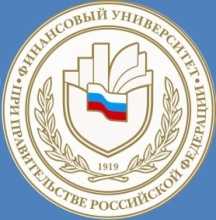 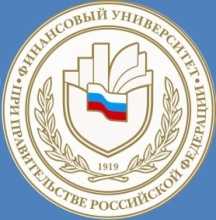 Барнаульский филиалНаправление профессиональной переподготовки «Экономика труда и управление персоналом»Профессиональные компетенцииВ результате обучения слушатель должен обладать следующими компетенциями:владеть системой планирования и организации управления персоналом;владеть навыками подбора кадров;организовать проведение оценки результатов трудовой деятельности работников, аттестаций, конкурсов на замещение вакантных должностей;вести кадровое делопроизводство;вести расчет заработных плат и других выплат;владеть методами управления конфликтами; уметь применять нормативные правовые акты в регулировании трудовых отношений;проводить исследования и определять развитие рынка труда.Контакты Адрес: г. Барнаул, пр-т Ленина, д.54 , каб. 403, 406.Телефоны: (3852) 36-73-61, 36-59-96, 35-49-68